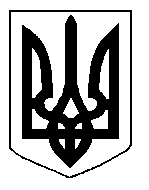 БІЛОЦЕРКІВСЬКА МІСЬКА РАДА	КИЇВСЬКОЇ ОБЛАСТІ	Р І Ш Е Н Н Я
від  28 лютого  2019 року                                                                        № 3495-67-VIIПро надання дозволу на розроблення проекту землеустрою щодо відведення земельної  ділянки  комунальної власності в  постійне користування КОМУНАЛЬНОМУ ЗАКЛАДУ БІЛОЦЕРКІВСЬКОЇМІСЬКОЇ РАДИ КЛУБУ ЗА МІСЦЕМ ПРОЖИВАННЯ «ПРОМЕТЕЙ»Розглянувши звернення постійної комісії з питань земельних відносин та земельного кадастру, планування території, будівництва, архітектури, охорони пам’яток, історичного середовища та благоустрою до міського голови від 15 січня 2019 року №04/2-17, протокол постійної комісії з питань  земельних відносин та земельного кадастру, планування території, будівництва, архітектури, охорони пам’яток, історичного середовища та благоустрою від 15 січня 2019 року №159, заяву КОМУНАЛЬНОГО ЗАКЛАДУ БІЛОЦЕРКІВСЬКОЇ МІСЬКОЇ РАДИ КЛУБУ ЗА МІСЦЕМ ПРОЖИВАННЯ  «ПРОМЕТЕЙ» від 29 грудня 2018 року №6223, відповідно до ст.ст. 12, 79-1, 92, 122, 123, 124 Земельного кодексу України, ст. 50 Закону України «Про землеустрій», ч.3 ст. 24 Закону України «Про регулювання містобудівної діяльності», п. 34. ч. 1 ст. 26 Закону України «Про місцеве самоврядування в Україні», рішення Білоцерківської міської ради від 03 листопада 2016 року №319-18-VІІ «Про затвердження Генерального плану міста Біла Церква», рішення Білоцерківської міської ради від 23 лютого 2017 року №478-26-VІІ «Про забезпечення ефективного управління землями в адміністративних межах м.Біла Церква»,  міська рада вирішила:1.Надати дозвіл на розроблення проекту землеустрою щодо відведення земельної ділянки  комунальної власності  в постійне користування КОМУНАЛЬНОМУ ЗАКЛАДУ БІЛОЦЕРКІВСЬКОЇ МІСЬКОЇ РАДИ КЛУБУ ЗА МІСЦЕМ ПРОЖИВАННЯ «ПРОМЕТЕЙ»  з цільовим призначенням 03.02. Для будівництва та обслуговування будівель закладів освіти (вид використання – для експлуатації та обслуговування приміщень КОМУНАЛЬНОГО ЗАКЛАДУ БІЛОЦЕРКІВСЬКОЇ МІСЬКОЇ РАДИ КЛУБУ ЗА МІСЦЕМ ПРОЖИВАННЯ «ПРОМЕТЕЙ») за адресою: вулиця Східна, 22,  орієнтовною площею 0,4698 га,  за рахунок земель населеного пункту м. Біла Церква.2.Особі, зазначеній в цьому рішенні, подати на розгляд сесії міської ради належним чином розроблений проект землеустрою щодо відведення земельної ділянки  в постійне користування для затвердження.3.Площа земельної  ділянки  буде уточнена  при затвердженні проекту землеустрою щодо відведення земельної ділянки  в постійне користування.4.Контроль за виконанням цього рішення, покласти на постійну комісію з питань  земельних відносин та земельного кадастру, планування території, будівництва, архітектури, охорони пам’яток, історичного середовища та благоустрою. Міський голова                                                                                                         Г. Дикий